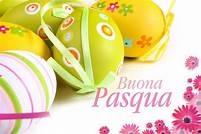 TRATTORIA DEL SOGGIORNOPRANZO DI PASQUA 2024GAMBERI IN PASTA FILLO CON ZUCCHINE MENTA, PROVOLA AFFUMICATA E ACQUA DI POMODOROFIOCCO DI CULATELLO, STRACCIATELLADI BURRATA E GNOCCO FRITTOVITELLO TONNATO AL PUNTO ROSA,SPINACINI E UOVA DI QUAGLIATARTAR DI MANZO PIEMONTESESALSA MIELE E SENAPEPARMIGIANA DI MELANZANECON FONDUTA DI PARMIGIANORISOTTO MANTECATO AGLI SCAMPI, PROSECCO E LIME RAVIOLI DEL PLIN FARCITI DI ROBIOLA DI ROCCAVERANO CON ASPARAGI VERDI E TARTUFO NERO COTOLETTA DI AGNELLO VILLEROY IMPANATA NEI GRISSINI, PATATE SCHIACCIATE ALL’ OLIO EVO E CATALOGNA RIPASSATA DELIZIA AI TRE CIOCCOLATI CAFFÉ€ 60,00 A PERSONA BEVANDE ESCLUSE